 Would you like to help in Room 205? ترغب تساعد في الغرفة 205؟ Please check any volunteer opportunities that sound like fun. يرجى التحقق من أي فرص التطوع التي يبدو وكأنه متعة. I will contact you as soon as all the forms are returned and sorted. وسوف اتصل بك في أقرب وقت يتم إرجاع كافة أشكال وفرزها. Thank you for your interest in becoming involved in the activities of our classroom. شكرا لك على اهتمامك في التورط في أنشطة الفصول الدراسية لدينا. -Mrs. السيدة-. Wilhelmy Wilhelmy Reading : Would you like to be a guest reader ? القراءة: هل ترغب في أن يكون القارئ الضيف؟ (A sign -up sheet with specific dates will be available soon) We'll be looking for parents, grandparents, aunts, uncles, or any other special adults in our classmates' lives. (A رقة تسجيل دخول مع تواريخ محددة ستكون متاحة قريبا) سنكون يبحث عن الآباء والأجداد والعمات والأعمام وغيرهم من الكبار أو أي خاصة في حياة زملاء الدراسة لدينا ". The books may be family favorites, a chapter from a favorite novel, poetry, something that would connect to a topic we are studying at the moment, or I'd be happy to provide a title. قد تكون الكتب المفضلة الأسرة، فصلا من رواية المفضل، والشعر، وشيء من شأنه أن اتصال نحن ندرس الموضوع في الوقت الحالي، أو سأكون سعيدا لتقديم عنوان. Math : Would you like to play math games with us on Fridays from 12:00 - 12:40? الرياضيات: هل ترغب في لعب مباريات الرياضيات معنا في أيام الجمعة من 12:00 حتي 12:40؟ Friday Folders : Would you be interested in helping to fill Friday Folders once a week? مجلدات الجمعة: هل تكون مهتمة في مساعدة لملء مجلدات الجمعة مرة في الأسبوع؟ This works best on Thursdays or Fridays at your convenience and could be a job shared by a team. هذا يعمل بشكل أفضل في يوم الخميس أو الجمعة على راحتك ويمكن أن تكون وظيفة مشتركة من قبل فريق. The time for this job varies depending on the amount of graded papers that week. الوقت لهذه المهمة اعتمادا على كمية من الأوراق متدرج هذا الأسبوع. Figure 30 - 60 minutes. الرقم 30 - 60 دقيقة. Banking : Would you be available to help our Burney Bank officers figure interest once a month? المصرفية: هل ستكون لدينا المتاحة للمساعدة في بورني الرقم ضباط الفوائد المصرفية مرة واحدة في الشهر؟ It is a 20 - 30 minute commitment once a month. بل هو 20 - 30 دقيقة الالتزام مرة واحدة في الشهر. (May be more during tax season) (قد تكون أكثر خلال موسم الضرائب) Bulletin Board : Would you like to decorate our hallway bulletin board? لوحة الإعلانات: هل ترغب في تزيين المدخل نشرة مجلسنا؟ Continent Celebrations : We will be studying each continent through a literature and culture study. احتفالات القارة: سنقوم بدراسة كل قارة من خلال دراسة الأدب والثقافة. Each unit will end with a celebration of that culture. وسوف تنتهي كل وحدة احتفال لتلك الثقافة. Would you like to help plan, coordinate, and/or participate in these celebrations? ترغب خطة مساعدة وتنسيق وو / أو المشاركة في هذه الاحتفالات؟ In the past we have done this as a culminating activity at the end of each unit. في الماضي فعلنا هذا على أنه نشاط بلغت ذروتها في نهاية كل وحدة. We could do it that way again, or maybe smaller activities could be sprinkled throughout the 4-5 weeks of the unit? يمكننا أن نفعل ذلك مرة أخرى بهذه الطريقة، أو ربما يمكن أصغر الأنشطة متناثر في جميع أنحاء الأسابيع 4-5 من الوحدة؟ I am open to any ideas you may have. انا منفتح على أي أفكار قد تكون لديكم. Field Trips : Would you like to travel with us? الرحلات الميدانية: هل ترغب في السفر لدينا؟ Guest Speaker : Would you like to share something special with us? المتحدث الضيف: هل تريد شيئا خاصا لمشاركة معنا؟ Your name(s): _____________________________________________________________ اسمك (ق): _____________________________________________________________ Your child's name:__________________________________________________________ اسم طفلك: __________________________________________________________ Phone: __________________________________________________________________ الهاتف: __________________________________________________________________ e-mail address: ____________________________________________________________ عنوان البريد الإلكتروني: ____________________________________________________________ 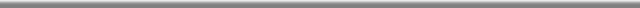 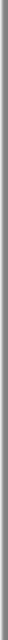 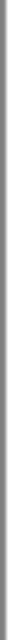 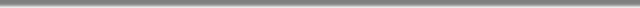 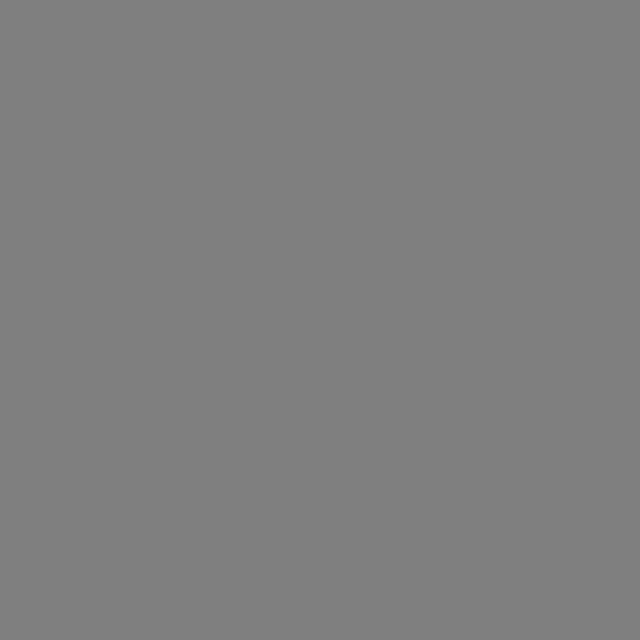 